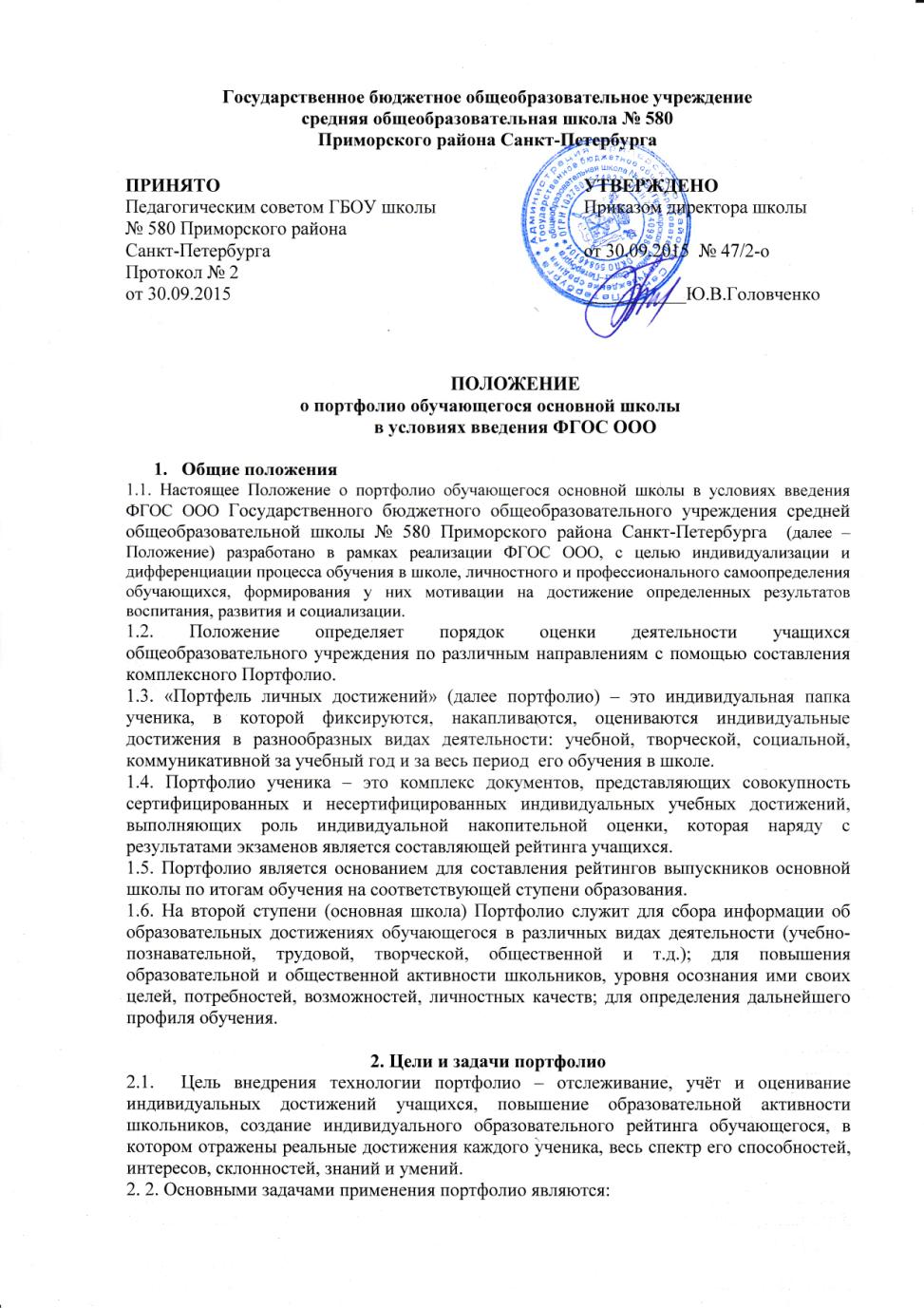 создание ситуации успеха для каждого ученика, повышение самооценки и уверенности в собственных возможностях;максимальное раскрытие индивидуальных способностей каждого ребенка;развитие познавательных интересов учащихся и формирование готовности к самостоятельному познанию;формирование установки на творческую деятельность, развитие мотивации дальнейшего творческого роста;формирование положительных моральных и нравственных качеств личности;приобретение навыков рефлексии, формирование умения анализировать собственные интересы, склонности, потребности и соотносить их с имеющимися возможностями;формирование жизненных идеалов, стимулирование стремления к самосовершенствованию;содействие дальнейшей успешной социализации обучающегося.3. Функции портфолио3.1.Диагностическая — позволяет проследить личностный рост ребенка, формирование умения учиться, дает возможность узнать особенности эмоциональной жизни ученика и учитывать это в общении.3.2.Контролирующая и оценивающая — оценка своих достижений в учебной деятельности, помогает ребенку осознать и зафиксировать свои успехи, проанализировать свой учебный опыт, задуматься над результатами своего труда. 3.3.Воспитательная — осознание в себе ученика, человека, ценностных ориентаций.3.4.Функция творческого развития — позволяет проявить творческие способности.4. Порядок формирования портфолио4.1. Портфолио обучающегося основной школы является одной из составляющих «портрета» выпускника основной  школы и играет важную роль при переходе в 10 класс для определения вектора его дальнейшего развития и обучения.4.2. Период составления портфолио 5 лет (5 - 9 классы).4.3. Ответственность за организацию формирования портфолио и систематическое знакомство родителей (законных представителей) с его содержанием возлагается на классного руководителя, учителей-предметников.5. Участники работы над портфолио и их функциональные обязанности5.1. Участниками работы над портфолио являются учащиеся, их родители, классный руководитель, учителя-предметники, педагоги дополнительного образования и администрация школы.5.2. Обязанности учащегося: Оформляет портфолио в соответствии с принятой в школе структурой. Все записи ведет аккуратно, самостоятельно и систематически. Ученик имеет право включать в накопительную папку дополнительные разделы, материалы, элементы оформления, отражающие его индивидуальность.5.3. Обязанности родителей:Помогают в оформлении портфолио и осуществляют контроль за пополнением портфолио.5.4. Обязанности классного руководителя:Является консультантом и помощником, в основе деятельности которого – сотрудничество, определение направленного поиска, обучение основам ведения портфолио; организует воспитательную работу с учащимися, направленную на их личностное и профессиональное самоопределение. Осуществляет посредническую деятельность между обучающимися, учителями-предметниками и педагогами дополнительного образования. Осуществляет контроль пополнения учащимися портфолио. Классный руководитель оформляет итоговые документы на основании сертифицированных материалов, представленных в портфолио, и несёт ответственность за достоверность информации, представленной в итоговом документе.5.5. Обязанности учителей-предметников, педагогов дополнительного образования:Проводят информационную работу с обучающимися и их родителями по формированию портфолио. Предоставляют учащимся места деятельности для накопления материалов. Организуют проведение олимпиад, конкурсов, конференций по предмету или образовательной области. Разрабатывают и внедряют систему поощрений за урочную и внеурочную деятельность по предмету. Проводят экспертизу представленных работ по предмету и пишут рецензии, отзывы на учебные работы.5.6. Обязанности администрации учебного заведения:5.6.1. Заместитель директора по учебно-воспитательной работе организует работу и осуществляет контроль за деятельностью педагогического коллектива по реализации технологии портфолио в образовательном процессе школы и несёт ответственность за достоверность сведений, входящих в портфолио. 5.6.2. Директор учебного заведения разрабатывает и утверждает нормативно-правовую базу, обеспечивающую ведение портфолио, а также распределяет обязанности участников образовательного процесса по данному направлению деятельности. Создает условия для мотивации педагогов к работе по новой системе оценивания и осуществляет общее руководство деятельностью педагогического коллектива по реализации технологии портфолио в практике работы школы.6. Структура, содержание и оформление портфолио6.1.Портфолио ученика имеет следующие разделы (Приложение 1):6.1.1. «Социально-личностное развитие ученика»: характеристика ученика, сведения о родителях, интересы и увлечения, классные поручения. Заполняется в свободной форме. Ученик ежегодно проводит самоанализ собственных планов и итогов года, ставит цели и анализирует достижения.6.1.2. «Учебно-познавательное развитие ученика»: достижения ученика в различных предметных областях, успехи в проектной и исследовательской деятельности, материалы и листы наблюдений, фиксирование достигнутых результатов, результаты стартовой диагностики, промежуточных и итоговых стандартизированных работ по предметам.  6.1.3. «Моё творчество»: творческие работы: рисунки, сказки, стихи. Если выполнена объемная работа (поделка), нужно поместить ее фотографию.  Если работа принимала участие в выставке или участвовала в конкурсе, также необходимо дать информацию об этом мероприятии: название, когда, где и кем проводилось. При возможности  дополнить это сообщение фотографией. Если событие освещалось в СМИ или Интернете - надо найти эту информацию. Если проводилось Интернет-порталом, сделать распечатку тематической странички.6.1.4. «Физическое  развитие  ребенка»: фиксирование достигнутых результатов в спорте, участие в соревнованиях, спортивных  конкурсах и т.д.6.1.5. «Духовно-нравственное развитие ребенка»: участие в социальных акциях, конкурсах, проектах.6.2.В состав Портфолио каждого ребенка для характеристики сторон, связанных с учебной деятельностью,  входит:6.2.1. систематизированные материалы текущей оценки- отдельные листы наблюдений,- оценочные листы и материалы видео- и аудио- записей процессов выполнения отдельных видов работ, с результатами стартовой диагностики (на входе, в начале обучения) и результаты тематического тестирования; выборочные материалы самоанализа и самооценки учащихся.6.2.2. материалы  итогового тестирования и/или результаты выполнения итоговых  работ.           Кроме того, в портфолио  включаются и иные документы, характеризующие ребенка с точки зрения его внеурочной и досуговой деятельности. Совокупность этих материалов дает достаточно объективное, целостное и сбалансированное представление - как в целом, так и по отдельным аспектам, - об основных достижениях конкретного ученика, его продвижении во всех наиболее значимых аспектах обучения в основной школе. 7. Технология ведения Портфолио7.1.  Портфолио оформляется в соответствии с принятой в школе структурой, указанной в  пункте 4 настоящего Положения самим учеником в папке-накопителе с файлами на бумажных носителях и/или в электронном виде.7.2. По необходимости, работа учащихся с портфолио сопровождается помощью взрослых: педагогов, родителей, классных руководителей, в ходе совместной работы которых устанавливается отношения партнерства, сотрудничества. Это позволяет обучающимся  постепенно развивать самостоятельность, брать на себя контроль и ответственность.7.3. Учащийся имеет право включать в портфолио дополнительные материалы, элементы оформления с учетом его индивидуальности.7.4. При оформлении следует соблюдать следующие требования:Записи вести аккуратно и самостоятельно.Предоставлять достоверную информацию.Каждый отдельный материал, включенный в портфолио, должен датироваться и визироваться (кроме грамот, благодарностей) в течение года.В конце года ученик самостоятельно проводит  анализ личных достижений в различных видах деятельности и намечает планы действий с учетом имеющихся результатов.8. Подведение итогов работыАнализ работы над портфолио и исчисление итоговой оценки проводится классным руководителем. Система оценивания достижений учащихся по материалам портфолио представлена в таблице в Приложении 2.Оценка по каждому виду деятельности суммируется,  вносится в итоговый документ «Сводную итоговую ведомость», утверждается директором и заверяется печатью школы. Образец «Сводной итоговой ведомости» представлен в Приложении3.. По результатам оценки портфолио учащихся проводится годовой образовательный рейтинг, выявляются обучающиеся, набравшие наибольшее количество баллов в классе, параллели, школе. Победители поощряются. Приложение 1.Государственное бюджетное общеобразовательное учреждение средняя общеобразовательная школа  580 Приморского района Санкт-ПетербургаПОРТФОЛИОФамилия __________________________________________________________Имя ______________________________________________________________Отчество __________________________________________________________Число, месяц, год рождения __________________________________________Год начала работы над портфолио _____________________________________Классный руководитель___________________________________                                                    (Фамилия, имя, отчество) Приложение 2.Оценка достижений учащихся по материалам портфолио.Приложение 3.Сводная итоговая ведомость________________________________________________________________(Фамилия, имя, отчество)_________________________________________________________(полное название образовательного учреждения)Класс_________Настоящий итоговый документ составлен на основании оригиналов официальных документов, представленных в портфолио.Грамоты, дипломы, резюме и другие материалы представлены в приложении к итоговому документу.Дата.                                                 Директор школы                __________________________ М.п.                                                  Классный руководитель: __________________________Лист общеучебных достиженийПриложение 4.Ведомости участия в различных видах деятельности. Участие в олимпиадах:Участие в общественной жизни класса и школы:Достижения в системе дополнительного образования и иных образовательных учреждениях:Спортивные достижения:Практики: трудовая, социальная, педагогическая:Творческие работы, рефераты, проекты:ПоказателиИзмерителиРезультат - баллУчебная деятельность1 - 8 класс – средний балл годовых оценокДо 5Учебная деятельность9 класс – результаты экзаменов и средний балл аттестатаДо 5Учебная деятельность10 класс - средний балл годовых оценокДо 5Учебная деятельность11 класс – результаты ЕГЭ и средний балл аттестатаДо 5ОлимпиадыШкольная:ПобедительПризерУчастник321ОлимпиадыМуниципальная:ПобедительПризерУчастник543ОлимпиадыОбластная:ПобедительПризерУчастник765ОлимпиадыВсероссийская:ПобедительПризёрУчастник987Спортивные достиженияШкольные соревнования:ПобедительПризёрУчастник321Спортивные достиженияМуниципальные соревнования, спартакиады:ПобедительПризёрУчастник543Спортивные достиженияОбластные соревнования, спартакиады:ПобедительПризерУчастник765Спортивные достиженияВсероссийские соревнования, спартакиады:ПобедительПризёрУчастник987Дополнительное образованиеУчастие в кружках, секциях2Дополнительное образованиеШкольные конкурсы, фестивали, выставки:ПобедительПризёрУчастник321Дополнительное образованиеМуниципальные конкурсы, фестивали, выставки:ПобедительПризёрУчастник543Дополнительное образованиеОбластные конкурсы, фестивали:ПобедительПризёрУчастник765Школьные мероприятия, практикиУчастиеУчаствовал  и стал призёромОрганизация и проведение мероприятия123№ПоказателиБалл1Учебная деятельность2Достижения в олимпиадах, конкурсах3Спортивные достижения4Дополнительное образование5Участие в мероприятиях  и практикахИТОГО:№ категории5кл.6 кл.7 кл.8 кл9 кл.1.Классная работа выполняласьвсегдарегулярноредко2. Домашние задания выполнялисьвсегдарегулярноредко3.Подготовка дополнительной литературы к урокам:всегдарегулярноредконикогда4.Отношение к учебе в целомположительноебезразличноенегативное5.Участие в работе класса на уроках:постоянноеинициативноерегулярноечастоередкое6. Уровень познавательного интереса:интерес проявляется часторедкопочти никогда7. Ответственность и самостоятельность в учебной деятельностивсегда самостоятеленнуждается в сопровождении и помощисамостоятельность проявляется редкоуклоняется от самостоятельности8. Глубина усвоения материала:воспроизводит с элементами собственного творчествавоспроизводит знания полностьювоспроизводит знания частично9.Организация учебной деятельности:готов к уроку самостоятельноготов к уроку с напоминаниемне готов к уроку10. Оформление работпо всем требованиям	требования частично нарушеныаккуратногрязно11. Темп работы:опережает темп работы класса с высоким качествомопережает темп работы класса с недостаточным качествомсоответствует темпу урока	отстает от темпа урока12. Понимание смысла учебной деятельности:формирует цель учебной деятельностиформулирует цель с помощью учителяне умеет формулировать цель13.Умение организовывать и контролировать свою работу на урокевсегдаиногдаредко14. Взаимоотношения с товарищамиположительноебезразличноенегативное15.Соблюдение норм и правил поведения:отличноехорошееудовлетворительноеплохое16. Общие учебные навыки усвоенына высоко уровнена среднем уровнена среднем уровнениже среднего№НазваниеПредметУровеньРезультатДатаПодпись№НазваниеСодержаниеУровеньРезультатДатаПодпись№НазваниеСфера учёбыУчреждениеРезультатДатаПодпись№НазваниеУровеньРезультатДатаПодпись№НазваниеСодержаниеУчреждение РезультатДатаПодпись№НазваниеОбласть знанийКоличество страницРезультатДатаПодпись